Приложение 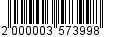 УТВЕРЖДЕНЫпостановлениемадминистрации от ____________ № _______НОРМЫ РАСХОДОВна приобретение памятных призов для награждения победителей и призеров спортивных мероприятий._______________Наименование мероприятийСтоимость памятных призов (в руб.) доПризы Губернатора ЛО Главы администрации МО1 место 2 место3 место4400353527502. Международные и Всероссийские  соревнования, проводимые на территории Всеволожского района1 место 2 место3 место2200198017603. Областные и районные мероприятия, муниципальные соревнования города Всеволожска1 место 2 место3 место300025002000